Développer une aisance avec les faits de multiplication et de divisionDévelopper une aisance avec les faits de multiplication et de divisionDévelopper une aisance avec les faits de multiplication et de divisionDévelopper une aisance avec les faits de multiplication et de divisionModélise avec du matériel concret et compte par unités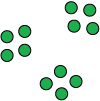 Utilise le dénombrement par bonds de l’avant et à rebours 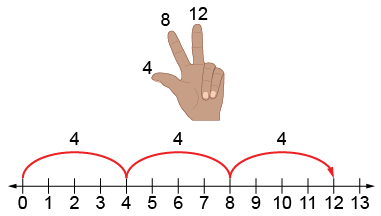 Travaille avec les nombres avec aisance (p. ex., utiliser l’addition ou la soustraction répétée, des faits familiers)  4 + 4 + 4 = 12« Je sais que 2 × 4 = 8 et un groupe de 4 de plus donnent 12, donc 3 × 4 = 12.

Je sais que 4 × 3 = 12, donc 3 × 4 donne aussi 12. »Multiplie et divise avec aisance« Je sais seulement que 
3 × 4 = 12. »Observations et documentationObservations et documentationObservations et documentationObservations et documentation